Технологическая карта урокаОрганизационная информацияОрганизационная информацияТема урокаЧасти речи. ПовторениеПредметРусский языкУМК«Школа России» В.П. Канакина, В.Г.ГорецкийКласс3  Автор урока (ФИО, должность)Пятанина Лариса Владимировна, учитель начальных классовОбразовательное учреждениеМКОУ «Школа №20» ГородПластМетодическая информацияМетодическая информацияТип урокаУрок обобщения  и систематизации знаний. ЗПРЦели урокаСистематизировать имеющиеся у детей знания о частях речи (имени существительном, имени прилагательном, глаголе), учить определять части речи по признакам.Задачи урокаОбразовательные: овладение приёмами отбора и систематизации материала, умениями сопоставлять и сравнивать, преобразовывать информацию в кластер;Развивающие: развитие умений выделять признаки классификации частей речи, группировать слова по этим признакам, находить разницу между ними;Коррекционно-развивающие: коррекция кратковременной памяти, коррекция и развитие зрительных восприятий, мелкой моторики.Коммуникативные: умение работать в паре, оформлять свои мысли в устной форме, принимать мнение других, оценивать свою работу.Планируемые результаты:Метапредметные :Личностные —осознание собственных достижений при освоении учебной темы.Познавательные УУД: Анализируют с целью выделения общих признаков, сравнение, построение логического рассужденияРегулятивные:— выполнять учебное задание в соответствии с целью;— соотносить учебные действия с известным алгоритмом;—постановка учебной задачиКоммуникативные:— формулировать понятное для партнёра высказывание, используя термины;— согласовывать позиции и находить общее решение;— адекватно использовать речевые средства для представления результата.Предметные:– рассказывать о морфологических признаках частей речи: имени существительного, имени прилагательного, глагола— определять отличительные особенности частей речи и обосновывать своё мнение;— строить предложения со словами — различными частями речи, отвечающими на заданные вопросы.Основные понятияЧасть речи, имя существительное, имя прилагательное, глагол.Используемые педагогические технологии, методы и приемыРабота в парах, самооценка, технология деятельностного метода, ИКТ технологии.Время реализации урока40 минутЗнания, умения, навыки и качества, которые актуализируют/приобретут/закрепят/др. ученики в ходе урокаУчащиеся приобретают навыки работы с информацией; учатся выделять главное, находить лишнее; находить ответ на вопросы, строить речевое высказывание в устной форме, приводить доказательство; определять цель деятельности на уроке; оценивать учебный процесс.Необходимое оборудование и материалыКарточки со словами, карточки с оценками от 2 до 5,таблички для кластера, презентация, игра «Части речи» Содержание педагогического взаимодействияЭтап урокаВиды работы, формы, методы, приемыДеятельность учителяДеятельность обучающихсяФормируемые УУДПланируемые результатыИспользуемые ресурсы1.ОрганизационныйМотивация к учебной деятельностиПроверка готовности обучающихся, их настроя на работу-Прозвенел звонок, Начинается урок.Наши ушки на макушке.Глазки шире открываем,Слушаем, запоминаем,Ни минуты не теряем-Откройте тетради, запишите число, классная работа.Приветствуют учителя, проверяют свою готовность к уроку, записывают число.Личностные: мотивированность на учебную деятельность организация  рабочего местаСоздать позитивное настроение2.Постановка темы урока, учебной задачи-О какой части речи идет речь?Убедят его легкоДва вопроса :кто? и что?Обозначит все предметы:Кто? ворона, что? кометы,Кто? зайчонок, что? гроза,Книга, речка, стрекоза.Так предметы называй,По вопросам узнавай. В чем предметов-то секрет?На вопросы дай ответ:Он какой? Она какая?Сильный, добрая, родная.А оно? Оно смешное,Теплое и озорное.Эти признаки важны,Речь обогатить должны. Любит действия он:Встал, умылся и пошел.Что же делает предмет?Даст такой глагол ответ:Смотрит, думает, читает,Любит. знает, сострадает. -Как назвать ваши отгадки двумя словами? Отгадывают, о какой части речи идет речь. имя существительноеимя прилагательноеглаголчасти речираспознавание частей речи по признакамзагадкиЦелеполаганиеСформулируйте тему урока.Наша задача на уроке вспомнить и повторить все, что мы знаем о частях речи.-Для чего надо знать части речи?Сегодня на уроке мы будем закреплять наши знания по теме «Части речи»чтобы обогатить и украсить нашу речьРегулятивные:постановка учебной задачиразвивать речь детей3.Минутка чистописания.Пальчиковая гимнастика.Прежде, чем начнем писать, разогреем наши пальчики.Мы капусту рубим, рубим.Мы морковку трем, трем.Мы капусту солим, солим.Мы салатик жмем, жмем.На слайде записана чистоговорка:Прочитайте-Что это? Часовщик, прищурив глазЧинит часики для нас.-Какие орфограммы увидели  в словах?-Какой частью речи является слово ЧАСОВЩИК?   ЧИНИТ?-Назовите главные члены предложения.- что можно сказать о словах ЧАСОВЩИК и ЧАСИКИ?-Назовите кореньЗакрываю слайд.Положите тетрадь правильно, проверьте осанку, наклон головыЗапишите по памяти.Открываю слайд. Проверьте, исправьте ошибки.Оцените свою работудети повторяют за учителем движения чистоговоркача, щу, парный согласный [з] в слове глаз, безударный гласный [а] в слове часовщиксущ-е, глаголчасовщик чинитоднокоренные, корень ЧАСставят оценку карандашомЛичностные:проявлять старательность.Метапредметные:правильно располагать тетрадь, вести аккуратные записи в тетради.Предметные:определяют главные члены предложения, различают части речи.Личностные:проводят самооценивание, определяют уровень своих знанийВоспитывать аккуратностьРазвивать грамотность, орфографичес-кую зоркость.упражнение для развития мелкой моторикичистоговорка4. Словарная работа Коррекция кратковременной памяти. 5.Работа над распознаванием частей речиНа слайде 1 картинки на тему «Овощи», которые необходимо запомнить и воспроизвести.-Посмотрите на картинки, -что их объединяет? Назовите лишнее слово.-Почему?-Посмотрите внимательно на экран и постарайтесь их запомнить(закрываем слайд)-Что вы запомнили? Запишите, поставьте в словах ударение, подчеркните орфограммы.Открываем слайд, проверяем.--На какие вопросы они отвечают? Как называются слова, которые отвечают на вопросы кто? что?-Что еще можете сказать про эти слова?На слайде 2 рисунок-Найдите на рисунке слова, которые обозначают :-предметы, на какие вопросы они отвечают?-признаки, на какие вопросы они отвечают?-действия .на какие вопросы они отвечают?-На какие группы можно разделить эти слова? ответы детей: овощиЯблоко-это фруктимена существительныеСловарные словамальчик, девочка, роза, королева, книгакто? что?Какой? Какая? любознательный, красивая, красная, холоднаячто делают?читают, растёт, смотрит сущ-е, прил-е, глаголПознавательные:выделение необходимой информацииРазвивать речь детей.Актуализиро-вать знания детей о частях речи.серия картинок на тему «Овощи»иллюстрация к сказке Снежная Королева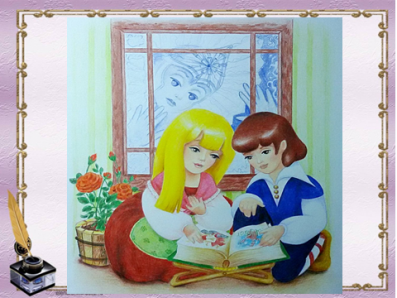 6.Физминутка.-А сейчас, ребята, отдохнем и поиграем.Если я буду называть глагол- вы приседаете, если имя существительное -прыгаете, имя прилагательное-руки по швам.Встали, вышли из-за парт.7.Работа с учебникомс 57 у 99 Прочитайте.Лес, точно терем расписной,Лиловый, золотой, багряный,Веселой, пестрою стенойСтоит над светлою поляной.                                             И.Бунин-Какие слова помогают описать красоту осени?Какой частью речи они являются? Спишите стихотворение, подчеркните имена прилагательныеДети читают стихотворениерасписной ,лиловый, золотой, багряный , веселой, пестрою , светлою имена прилагательныеСписывают стихотворение, подчеркивают имена прилагательныеКоммуникативные: умение выражать свои мыслиВыделение имен прилагательных по признакамучебник8.Работа в парахНа карточках записаны слова:1)Береза, пчела, легкий, малина.-1 ряд2)Зеленый, сочная, свежее, растет.- 2 ряд3)Думает, считают, ученик, узнает.-3 ряд-Найдите в каждой строчке лишнее слово.-Какой частью речи являются остальные слова?-Докажите.лёгкий, остальные сущ-е, отвечают на вопросы кто? что?растёт, остальные прил-е, отвечают на вопросы какой? Какая? Какое?ученик, остальные глаголы, отвечают на вопросы что делает?что делают? что сделает?Регулятивные:Контроль, коррекция. Волевая регуляция в ситуации затрудненияповторение признаков различия частей речикарточки9.Обобщение по теме урока.Составление кластера- У вас на партах лежат таблички.1. В первую колонку прикрепите части речи.2. Во вторую колонку, что обозначают эти части речи.3. В третью колонку, на какие вопросы они отвечают.Кто готов рассказать все -об имени существительном,-прилагательном,- глаголе?дети выходят к доске и прикрепляют таблички в колонкуТри человека желающие рассказывают , используя кластер, об имени существительном, прилагательном и глаголеКоммуникативные:Заслушивание ответов, уточнение, аргументация своего мнения.делать выводы, обобщатьтаблички10 Домашнее задание.Запишите по три- имени существительных, -прилагательных, -глагола11 Рефлексия1.Интерактивная игра «Части речи»2.У вас на партах лежат оценки.Покажите какую оценку бы вы поставили себе за работу на уроке.-Поднимите руку, кому было трудно.3. Урок сегодня был удачный,Не прошел для вас он зря.Вы все очень постарались.Вам понравилось, друзья?Слайд 3 Спасибо, вы молодцы!дети определяют слово, как часть речиПознавательные:Анализируют с целью выделения общих признаков, сравнение, построение логического рассужденияРегулятивные:оценка-выделение и осознание того, что уже усвоено и что еще нужно усвоитьдети осознают, какие знания  уже усвоены ,а над чем еще надо поработать.  uchportal.ruкарточки с оценками от 2 до 5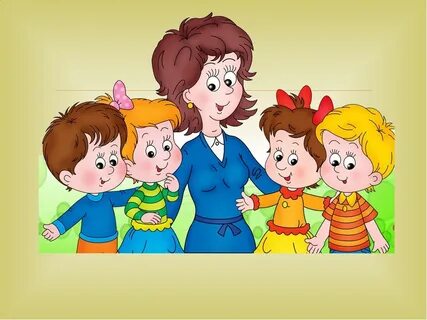 